NEMO Initiative Graduate Fellowship Guidelinesfor the 2020-2021 Fellowship YearPosted March 12, 2020Applications due March 30, 2020, 11:59PM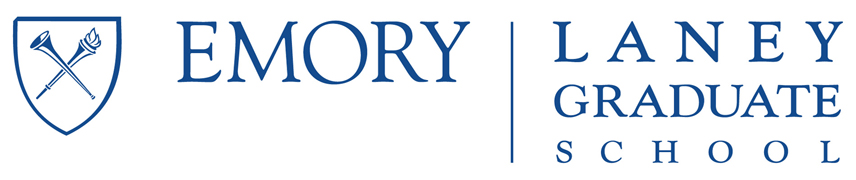 Is democracy working?  Are policy decisions improving quality of life for citizens?  Are local civil society groups able to effectively support democratic processes in their countries?  Improving democratic processes requires informed and effective policy-making based on timely, accurate, and relevant data.  And in the area of international democracy and governance, technological tools are increasingly called upon to help provide this data.  However, the relationship between the data collected, and its ability to reflect or forecast an overall improvement in democratic practice demands further, thoughtful inquiry.Emory’s Office of Global Strategy and Initiatives, The Laney Graduate School, , and The Carter Center’s Democracy Program will support one graduate student fellowship in the 2020 -2021 academic year for an advanced graduate student in the humanities and/or social sciences who will complete their doctoral degree during the fellowship period. The fellowship will supply a stipend of $18,000 along with a student health insurance subsidy.  The stipend will be paid in 9 monthly installments. The Fellow will work approximately 20 hours per week for the Carter Center Democracy Program, having a unique opportunity to shape the collaboration, including the following responsibilities:becoming a resource on the NEMO tool for the Emory campus, which includes leading NEMO training sessions and assisting faculty and graduate students who are using NEMO for their own research projects; coordinating the Global Field Lab, a working group for faculty and graduate students who conduct field research in low income countries or volatile environments; this includes planning events and developing an active membership for the working group;Coordinating NEMO trainings linking Atlanta global partner organizations and Emory University learning and testing the various features of NEMO, as well as contributing to the tool’s documentation;  liaising with members of The Carter Center and Emory on the international NEMO initiative;participating in sessions on methodological and technological design, such as around election observation and democracy, violence, and human rights; and other assignments as directed.Applicants must meet the eligibility requirements listed below. Applications will be evaluated on the basis of the methodological qualifications and research focus of the applicant, including the likelihood that the applicant’s research focus would produce mutually beneficial collaborations. The goals of this fellowship include enhancing the applicant’s technological, coordinating, and administrative skills; methodological experience in understanding emerging issues within social scientific or humanistic quantitative and qualitative research as well as information and communication technologies on issues related to foreign development aid; and, research opportunities related to elections and democracy in fragile, transitional states.  Given that the initiative is in its early stages, the ideal applicant will be proactive and comfortable working within a dynamic environment. EligibilityTo be considered for the fellowship, applicants must:be enrolled full time in a Laney Graduate School doctoral program, in good standing with both the graduate school and in their program;be in candidacy at the time of application;be in their 7th or earlier year of graduate study at the time of application. Students in their 7th year are eligible to apply for the fellowship, but preference will be given to those in their 5th or 6th year who demonstrate that they are likely to complete their dissertations during the fellowship period; this is a completion fellowship onlynot have held an Emory completion fellowship in a previous year; andhave evidence of outstanding academic performance.Application ProcedureA complete application will include:LGS Fellowships Application Coversheet (available to download under RESOURCES here http://www.gs.emory.edu/financial_support/advanced.html) and Fellowship Coversheet & Skills Sheet (attached at the end of this document). Please combine both into one PDF file and upload together as one file.Statement of purpose to explain interest, including: (a) how this fellowship may enhance the applicant’s future career; (b) a brief description of the dissertation research, including progress thus far; (c) coordinating and organizing experience; and (d) a description of experience working with undergraduate studentsA current curriculum vitaeA letter of recommendation from an Emory faculty member, preferably dissertation director or another faculty member that has worked with the applicant, and can speak to his or her progress on the dissertation and/or performance on previous graduate assistantships.ADMIT SubmissionAll nominations and applications, including supporting materials, will be uploaded using ADMIT. Go to https://www.applyweb.com/emoryfel/index.ftl and log in using your regular ADMIT net ID and password – or – set up an account with ADMIT first and then log in.Select your fellowship from the drop down box and follow the upload fields.  The application will not let you proceed until you upload all the necessary materials.If you have questions about using ADMIT, please contact LGS.profdev@emory.edu. You will need to upload the nomination or application items as pdf files.Questions?Contact Obse Ababiya at obse.ababiya@emory.edu. HARD COPY APPLICATION TO BE USED FOR REFERENCE ONLYApplications are accepted in ADMIT https://www.applyweb.com/emoryfel/index.ftl
NEMO Initiative Fellowship ApplicationNEMO Fellow Graduate Student Learning Application CoversheetBiographical InformationLast name: First name:Current mailing address: Email: Telephone number: Emergency Contact 1:	Name:	Address:	Telephone number:	Email:	Relation:Emergency Contact 2:	Name:	Address:	Telephone number:	Email:	Relation:Institutional InformationSchool:Program:Advisor:Advisor email:Current GPA:Expected Graduation Date:Are you pre-registered for courses next semester?	  Yes  		NoPlease provide advising document with following semester’s course schedule.Will you be using this experience to fulfill a practicum requirement?       Yes               No
Application Skills Sheet(Please feel free to provide additional information on a second page)I. Computing SkillsII. Teaching and trainingIf you have taught or co-taught any courses at Emory or elsewhere, please list them here and what role you played in the instruction.  Non-academic training experience is also relevant to listIII. Language SkillsOn a scale from 1 (native speaker) to 5 (first semester skills), please rate your skills for the languages in which you have some amount of proficiency.Software/languagesNever usedBeginnerIntermediateAdvancedMicrosoft WordExcelDatabases (specify which):Statistical PackagesRSPSSStataOther:GIS experience:(specify)CMSsDrupalWordPressOtherLanguagesHTMLXMLPHPC/C++Other:Other experience:ZoteroFinal Cut ProAdobe Creative Suite (or a component)Software testingLanguagesReadingWritingSpeakingEnglish